Коллекция EraВ ряду продуктов с пометкой Cristal lab прибыло!  Новая коллекция Era – это интересная рогожка с покрытием от влаги и загрязнений. Всегда есть довольно большая группа покупателей, которые ставят практичность на первое место, а цвет и дизайн рассматривают во вторую очередь. Так вот коллекция Era она и практичная и красивая и модная - убиваем всех зайцев. Более того – для подобного  продукта еще и цена очень симпатичная.Что же  из себя представляет данная рогожка:- крупное фактурное плетение- вискоза в составе – 12% придает жемчужный отблеск волокнам.- сложная меланжевая нить, которая не позволит сделать копию один в один.- ткань продублирована с изнанки бекингом для предотвращения расползания нитей, что часто бывает при крупном плетении. Более  того бекинг окрашен вместе с верхним слоем и имеет тот же оттенок.- рогожка имеет довольно натуральный, но аккуратный вид.Уход за тканями коллекции Еra.наименованиеEraматериалрогожкасостав12%vi; 88%pesширина ткани, см140 смВес, гр./м.п.415устойчивость окраски:- к износу (трению)- к свету-к химчистке555стойкостьк истиранию(Martindale Test)50 000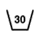 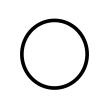 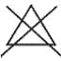 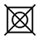 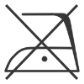 ручная стирка при температуре  не выше 30 градусовхимическая чистка допустима запрещено использование отбеливателязапрещена сушка в специальной сушильной камере Гладить запрещено